………………………………………..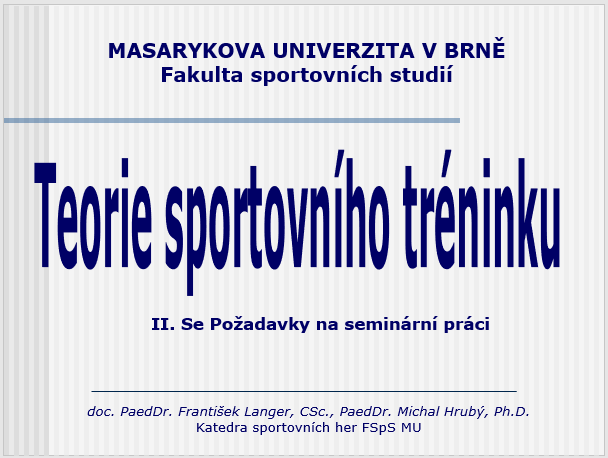 ………………………………………..………………………………………..………………………………………..………………………………………...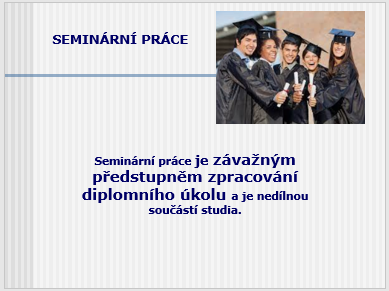 ………………………………………..………………………………………..………………………………………..………………………………………..………………………………………...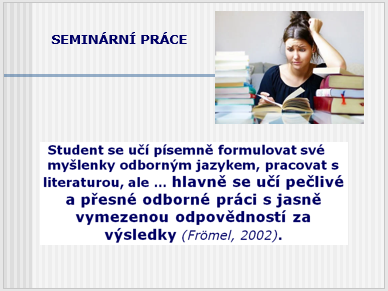 ………………………………………..………………………………………..………………………………………..………………………………………..………………………………………...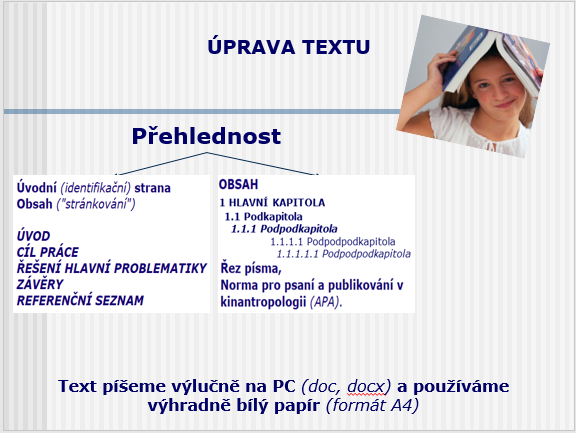 ……………………………………..………………………………………..………………………………………..………………………………………..………………………………………...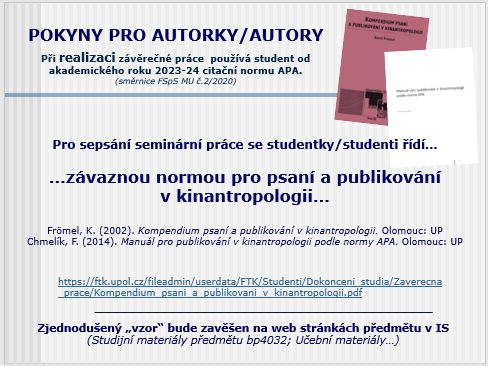 ………………………………………..………………………………………..………………………………………..………………………………………..………………………………………...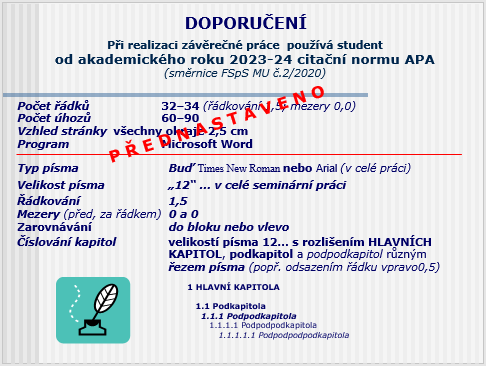 ………………………………………..………………………………………..………………………………………..………………………………………..………………………………………...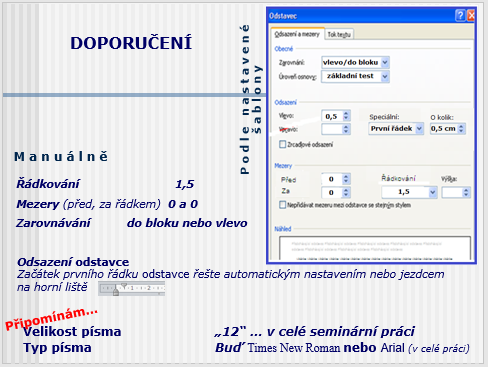 ……………………………………..………………………………………..………………………………………..………………………………………..………………………………………...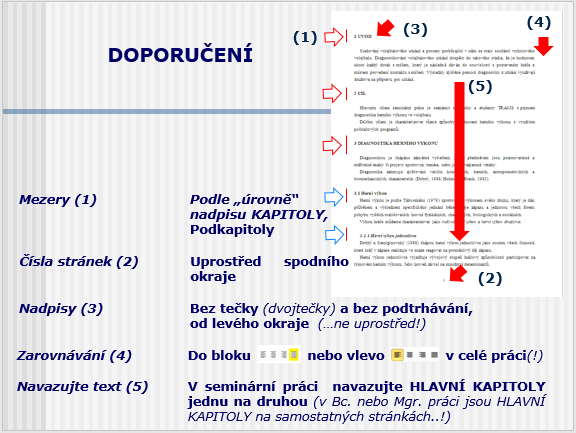 …………………………………..………………………………………..………………………………………..………………………………………..………………………………………...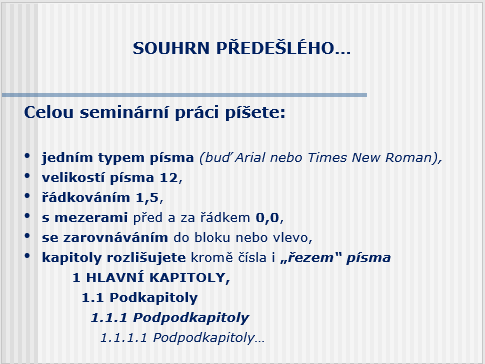 ………………………………………..………………………………………..………………………………………..………………………………………..………………………………………...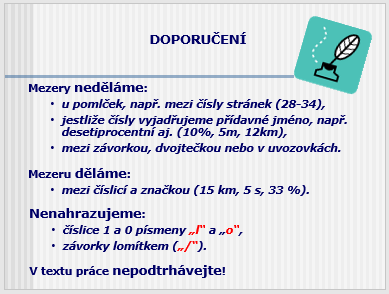 ………………………………………..………………………………………..………………………………………..………………………………………..………………………………………...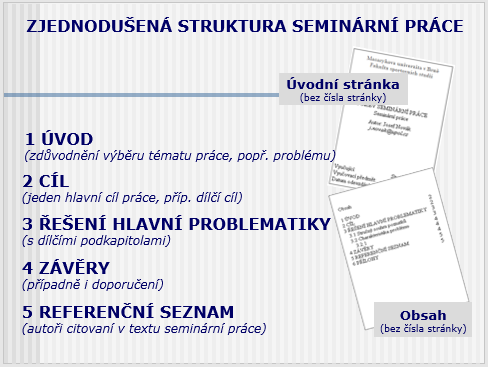 ……………………………………..………………………………………..………………………………………..………………………………………..………………………………………...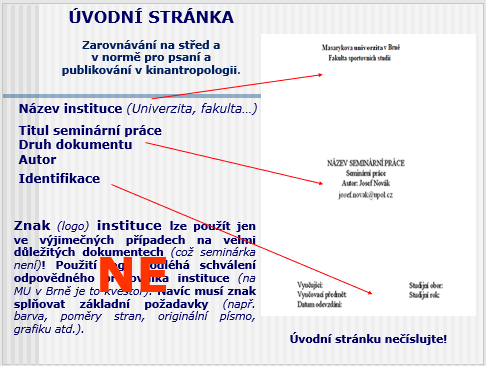 ……………………………………..………………………………………..………………………………………..………………………………………..………………………………………...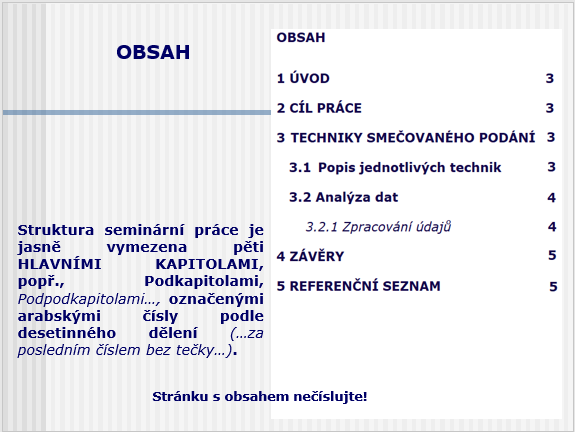 ………………………………………..………………………………………..………………………………………..………………………………………..………………………………………...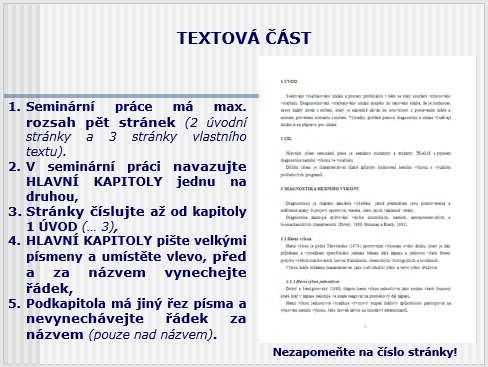 ………………………………………..………………………………………..………………………………………..………………………………………..………………………………………...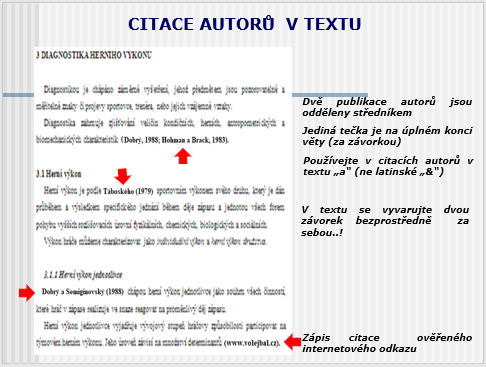 ………………………………………..………………………………………..………………………………………..………………………………………..………………………………………...………………………………………..………………………………………..………………………………………..………………………………………..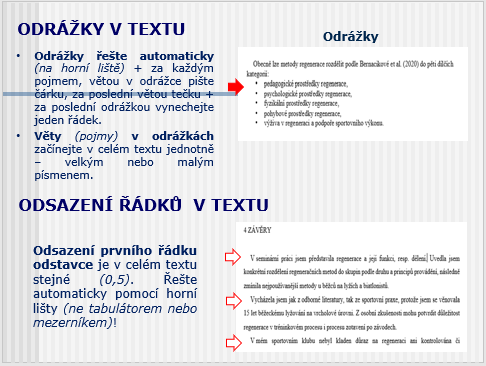 ………………………………………...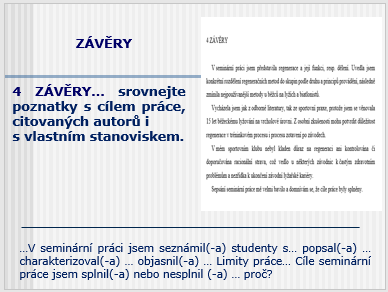 ………………………………………..………………………………………..………………………………………..………………………………………..………………………………………...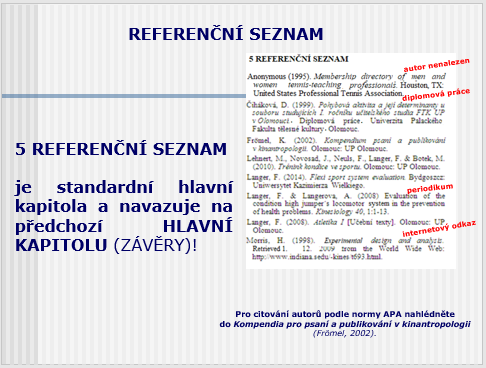 ………………………………………..………………………………………..………………………………………..………………………………………..………………………………………...